Ош МУнун медицина факультетинин «Ортопедиялык жана терапевтикалык стоматология» кафедрасынын 2020-жыл үчүн илимий-изилдоо иштеринин жыйынтыктары боюнча отчетуКафедранын профессордук-окутуучулук курамынын сапаттык көрсөткүчүнө анализКафедранын илимий багыттары, темасы, каттоо карточкасы (№, бекитилген күнү),  алынган жыйынтыктар, практикада колдонулушуИлимий темасы: 1.Кыргыз Республикасынын түштүк ъръънүндъгү элдердин стоматологиялык ооруларын алдын алуу, дарылоо жана кыскартуу;2.Шилекей бездеринин ооруларын алдын алуу;3.Парадонтоз жана суукка урунуудан пайда болгон ооруларды дарылоодо табийгый жаратылыш ресурстарды пайдалануу;4.Ооз къндъйүнүн ыйлакчаларынын шишик оорулары жана рак оорусу;5. Кыргыз Республикасынын элдерине стоматологиялык жардам кърсътүү жана социалдык-гигиеналык изилдъъ жүргүзүү;6.Современное состояния окозания ортопедической стоматологической помощи населению Ошской области КР за 2013-2014-2015 года.Корголгон кандидаттык жана доктордук диссертациялар, убактысы, коргогон жери, бекитилиши.Жок.Кафедрадагы аспиранттар, изденүүчүлөр жөнүндө маалыматтар, алардын илимий-изилдөө иштеринин абалы, жыйынтыктары         1)  Ф.А.А.:  Исмаилов Алимбек Адылбекович – медицина илимдеринин  доктору илимий даражасына изденүүчү           2)Бекилген темасы: «Научное обоснование модели стратегического развития стоматологической службы и системы управления качеством медицинских услуг»           3) Илимий консультанты: – профессор. Калбаев А.А.  .,проф. Арстанбеков М.А.           4) Учурдагы абалы: Илимий жумушу аяктоо алдында турат.2) Ф.А.А.: Арстанбеков Сабыр Рустамович - медицина илимдеринин кандидаттыгына изденүүчүБекилген темасы: Кыргыз Республикасынын түштүк регионунда шилекей бездеринин шишиктеринин клиника - эпидемиологиялык мүноздомосү »Илимий жетекчиси: – проф. Жумабаев А.Р.  Арстанбеков.М.А.Учурдагы абалы: макалалары жарык көрүдө. 3)Ф.А.А.: Абдуллаева Камила Абдимажитовна - медицина илимдерине кандидаттыгына  изденүүчү.            2)Бекилген темасы: « Нуждаемость в ортопедической помощи детям школьного возраста и современное состояние ордотондической службы в городе Ош.»3)Илимий жетекчиси: – профессор. Калбаев А.А.  4)Учурдагы абалы: макалалары жакрык коруудо.4)Ф.А.А.: Усупбекова Таттыбубу Раманкуловна  - медицина илимдерине кандидаттыгына изденүүчү            2)Бекилген темасы: «Распространенность стоматологических заболеваний и состояние  стоматологической помощи детям школьного возраста г.Ош Кыргызской Республики».3)Илимий жетекчиси: – профессор. Калбаев А.А.  4)Учурдагы абалы: макалалары жакрык коруудо.5)Ф.А.А.: Акунов Нурсултан Акунович - медицина илимдерине кандидаттыгына изденүүчү            2)Бекилген темасы: «Сравнительный анализ минерального состава воды Кара-Шоро на твердые ткани зубов».3)Илимий жетекчиси: – профессор.Эшиев А.М.   4)Учурдагы абалы: макалалары жакрык коруудо.6)Ф.А.А.: Омурбеков Эсенбек Омурбекович- медицина илимдерине кандидаттыгына изденүүчү            2)Бекилген темасы: «Частота встречаемости и лечение прикуса мезиальной окклюзии по материалом Ошской области».3)Илимий жетекчиси: – профессор. Юлдашев И.М.  4)Учурдагы абалы: макалалары жакрык коруудо.Кафедра тарабынан өткөрүлгөн илимий конференциялар, семинарлар ж.б., алардын натыйжалуулугу (1-таблица).                                                                                                                               Жок.Кафедрада, факультетте системалуу иштеген илимий, илимий-усулдук семинарлар, алардын натыйжалуулугу- факультеттин Окуу-усулдук Кенеши менен биргеликте ишке ашырылууда.Студенттик илимий-изилдөө иштерин уюштуруунун мазмуну, сапаты, формалары, жыйынтыгы жана көзөмөлдөө:Жок.Кафедранын мүчөлөрүнүн Кыргызстандын чегинде конференцияларга, симпозиумдарга, форумдарга ж.б. илимий иш-чараларга катышуусу жана алардын натыйжалуулугу (2-таблица).                                    Кафедранын мүчөлөрүнүн жакынкы жана алыскы чет өлкөлөргө конференцияларга, симпозиумдарга, ж.б. илимий иш-чараларга катышуусу, жыйынтыктары  (3-таблица).                                                                                                                                                                                                      Кафедранын мүчөлөрүнүн диссертациялык кеңештердин иштерине катышуусу.Кафедранын окутуучуларынын, кызматкерлеринин илимий сапарларга чыгуусу, стажировкаларда болуусу, максаты, жыйынтыктары, отчет берүүсү (4-таблица).                                                                                                                                                                                       Кафедранын мүчөлөрүнүн жарыкка чыккан илимий, окуу-усулдук эмгектери, алынган патенттер жөнүндөгү толук маалыматтар, алардын окуу-илимий иштерге колдонулушуКафедранын мүчөлөрүнүн квалификацияларын жогорулатуусу (формалары, кимдер, кайсы жерде, качан, натыйжасы ж. у. с.)Жок.Кафедранын эл аралык кызматташтыктары, тышкы байланыштары, формалары, натыйжалары.     1. Урал медициналык институту    2.  Сеул Улуттук университети      3. КГМА     4.КРСУ      5. ЖАГУ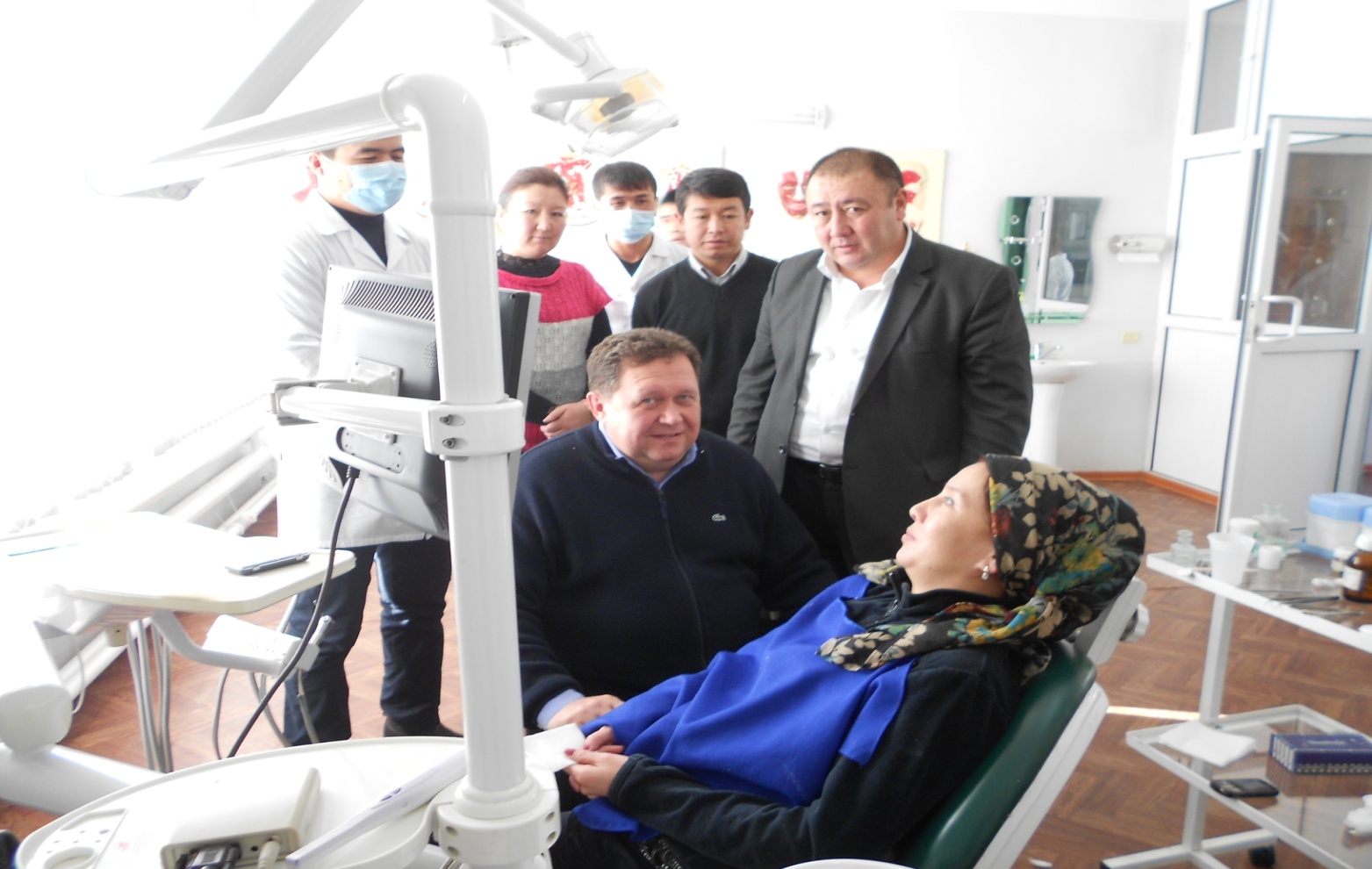 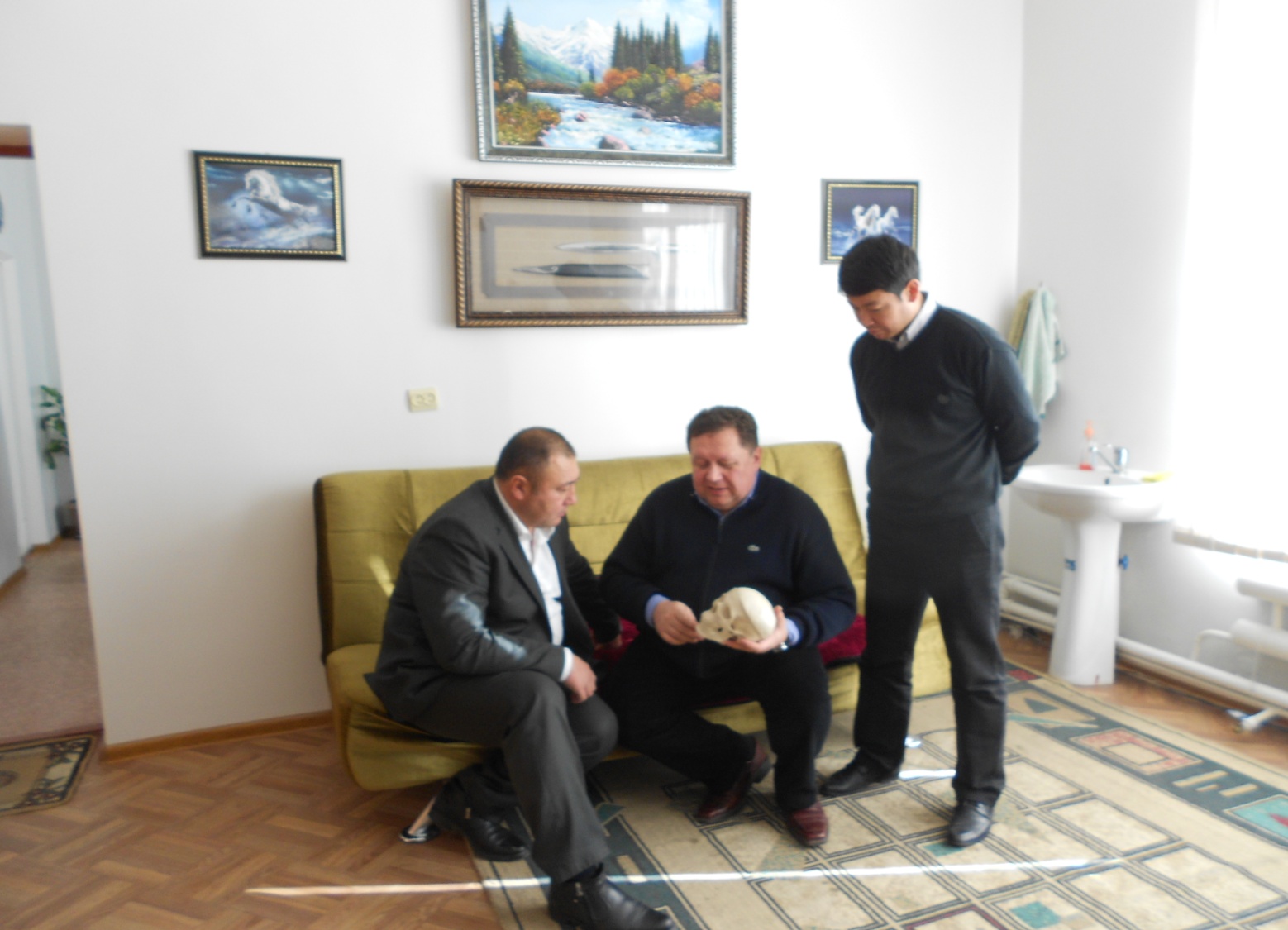 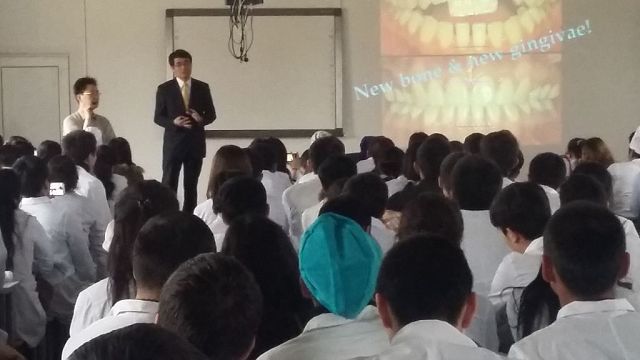 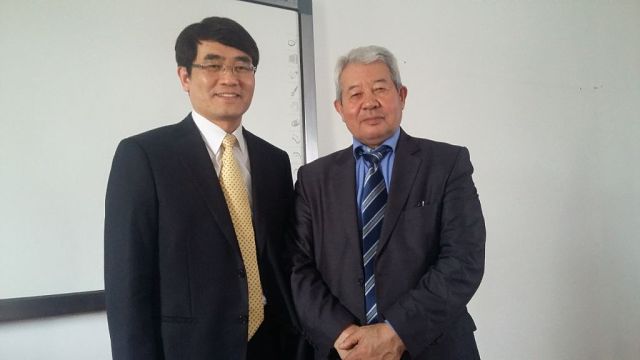 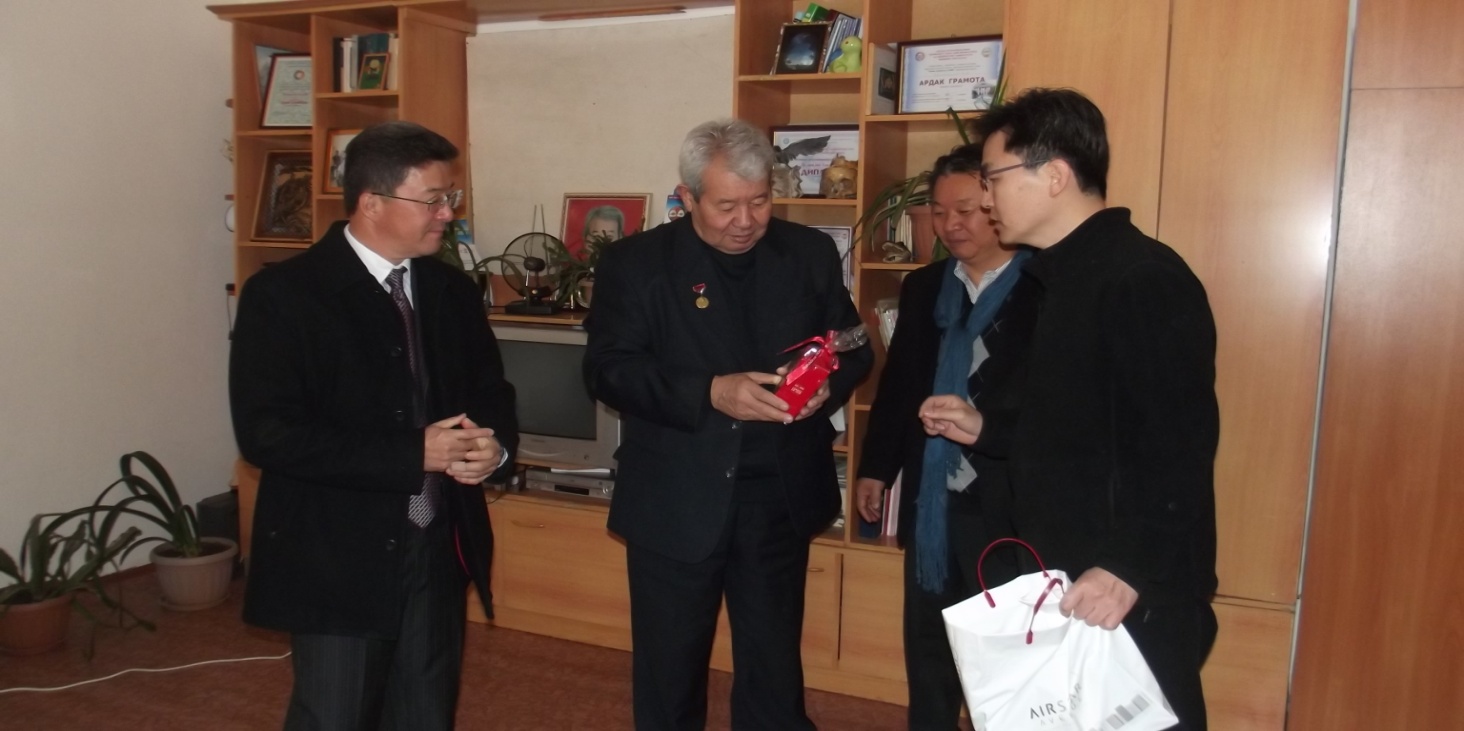  Кафедранын мүчөлөрүнүн илимди коомчулукка жарыялоо, популяризациялоо боюнча массалык-маалымат каражаттарына чагылдырылган материалдары.Университеттин  “Үмүт” телевиденесинде дисиуттарга катышып, “Нур”, “Ош жаңырыгы” гезеталарына макалалар жарыяланып  турат.Ортопедиялык жана терапевтикалык стоматология кафедрасынын башчысы профессор:                                        Арстанбеков М.А.№Ф.А.А.Кызматы Илимий даражасы, наамыАрстанбеков.М.А.Кафедра башчысым.и.к., профессорИсмаилов.А.А.Мед.фак деканы, доцентм.и.к., доцентСыдыков.А.А.окутуучум.и.к.Арстанбеков.С.Р.Улук окутуучуИзденүүчүАхматов.А.Т.ОкутуучуБоркулов.А.А.ОкутуучуЖоробаев.С.К.Окутуучу  ИзденуучуАбдуллаева.К.А.Окутуучу                ИзденуучуЖаныш уулу А.Окутуучу  Туланбоева Г.Н.Окутуучу  Бадинова.А.Э.         ОкутуучуАкунов.Н.А.ОкутуучуИзденуучуОмурбеков Э.О.ОкутуучуИзденуучуУсупбекова Т.Р.ОкутуучуИзденуучуИсраилов Б.А.ОкутуучуАбдирасулова Т.А.ОкутуучуМамаева А.Т.ОкутуучуСмагулов Э.Б.ОкутуучуЗулпуева А.А.ОкутуучуАблаз уулу М.Тиш технигиЭргешова А.Ж.МетодистМедайымЖалпы сапаттык көрсөткүчүЖалпы сапаттык көрсөткүчүЖалпы сапаттык көрсөткүчү15,75% №         АталышыӨткөрүлгөнжери жанаубактысыКатышуучуларУюштуруучу лар1.Разработка тестовых заданий множественного выбора.г. Ошоктябрь 2020Жаныш уулу А.Исраилов Б.А.ОшМУ2. №         АталышыӨткөрүлгөнжери жанаубактысыКатышуучуларУюштуруучу лар1.Керамические виниры:от планирования до фиксацииУзбекистон г.Ташкентдекабрь 2020Омурбеков Э.О.Лектор: Сардор Мирахмедов №       АталышыИлимий сапардын, стажировкалардын         максаты      Мөөнөтү, өтөгөн жайы №      Эмгектин түрү                      Жарыкка чыккан жер                      Жарыкка чыккан жер                      Жарыкка чыккан жер №      Эмгектин түрү        Кыргыз РеспубликасындаЖакынкы чет   өлкөлөрдөАлыскы чет     өлкөлөрдө1.Тезистер---2.Макалалар14-3.Окуу китептери---4.Окуу-усулдук колдонмолор---№Наименование работыХарактер работыВыходные данныеОбъемСоавторы1.Содержание фторидов в воде в южных регионах Кыргызкой Республики(статья)ПечИнститут стоматологии № 1 апрел 2020Шерматов А.Э.2.Изменения нейронов зубчатого ядра мозжечка после ампутации конечности у собак(статья)Печ.Журнал морфология.-2020 Т 157 №2-3 ст.22-23г.Санк-Петербург2/3Ахматов А.Т.Боркулов А.А.3.Плотность расположения нейронов в V-VI слоях островковой доли (поле 13) головного мозга в возрастном аспекте (статья)   Печ.Журнал морфология.-2020 Т 157 №2-3 ст.243г.Санк-Петербург2/3Ахматов А.Т.Боркулов А.А.4.Ширина нейронов в I-II и III слоях коры остропка головного мозга (поле 13) в постнатальном онтогенезе (статья)Печ.Журнал морфология.-2020 Т 157 №2-3 ст.187г.Санк-Петербург2/3Ахматов А.Т.Боркулов А.А.5. Сравнительная анализ распространенности кариеса двух школ города Ош(статья)Печ.Вестник ОшГУ202011/4 20Ахматов А.Т.Усупбекова Т.Р.